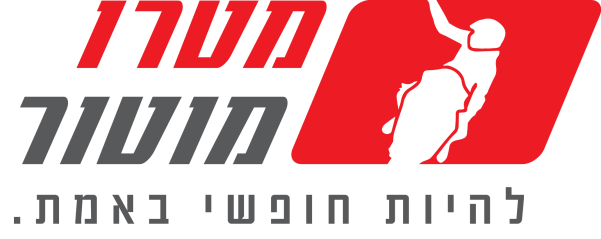 חדש ל-2020:קוואסאקי KLX 230 – אופנוע דו-שימושי מושלם במחיר אטרקטיביבין הפיצ'רים הבולטים – מערכת ABS דו-שימושיתמחיר: 27,985 ₪ בלבדמטרו מוטור, יבואנית קוואסאקי בישראל, מודיעה על הגעתו של הקוואסאקי KLX 230 החדש ל-2020. ה-KLX 230 הוא אופנוע דו שימושי עם יכולות לרכיבה בכביש ובשטח והוא מותאם במיוחד לרוכבים מתחילים המעוניינים לעשות את צעדיהם הראשונים עם אופנוע קל לרכיבה, ובעל יכולות מגוונות ודו-שימושיות.בבסיס ה-KLX 230 נמצא מנוע מוזרק דלק בנפח 233 סמ"ק בתקן יורו 4. אופי זמינות הכוח שמציע המנוע מאפשר מומנט זמין וחלק בסל"ד נמוך ובינוני, שמותאם היטב לרכיבת שבילים ושטח, גם עבור רוכבים מתחילים. שלדת ה-KLX 230 חדשה אף היא, ותוכננה מראש כדי לאפשר ביצועים אופטימליים ברכיבת כביש וברכיבת שטח באמצעות תכנון מוקפד של קשיחות מול גמישות. בנוסף, בסיס הגלגלים הצר (1,380 מ"מ) והמשקל הקליל (134 ק"ג רטוב) מאפשרים גם לרוכב מתחיל שליטה ותפעול קלים. מערכת המתלים מציעה בולמים ארוכי מהלך (220 מ"מ מלפנים ו-223 מ"מ מאחור) המסוגלים לספוג שיבושים המאפיינים רכיבת שטח, ובנוסף, גם מרווח הגחון  המרשים תומך ביכולות דו-שימושיות ועומד על 265 מ"מ. כמו כן, ה-KLX 230 מצויד בלוח שעונים דיגיטלי, עם חיווי למהירות, מד דלק, ומד דרך (טריפ-מטר) כפול.כיאה לכלי דו-שימושי, ה-KLX 230 מציע גלגלי 18 ו-21 אינצ' בהתאמה, כאשר מערכת הבלימה כוללת בלמי דיסק מלפנים ומאחור (265 ו220 מ"מ בהתאמה). מיכל הדלק מכיל 7.5 ליטרים.ה-KLX 230 מציע לראשונה בקוואסאקי מערכת ABS דו-שימושית, שפותחה יחד עם חברת Bosch. מערכת מניעת נעילת גלגלים זו, מציעה בטחון מוגבר בבלימה גם בכביש וגם בשטח, ואידאלית עבור רוכבים מתחילים שזקוקים למעטפת הגנה נוספת גם בשטח.ה-KLX 230 זמין באולמות התצוגה, ומוצע כאמור במחיר אטרקטיבי ביותר של 27,985 ₪ בלבד, מחיר הכולל אגרות והוצאות רישוי.מפרט טכני מלא מצורף להודעה לעיתונות.כמו כן, מצורפות תמונות - תשומת לב כי הדגמים בתמונות בצבע ירוק והכלים בישראל יימכרו בצבע שחור